Guía de aprendizaje “América nuestro continente”Analiza un mapa de América (puedes contestar en este archivo)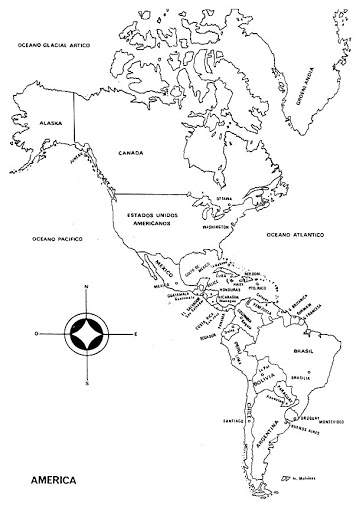 Colorea los países de América según corresponda, te puedes guiar con el audio que aparece en la segunda diapositiva del power point “donde esta América”.Con rojo los países que pertenecen a América del norte.Con amarillo los países que pertenecen a América central.Con verde los países que pertenecen a América del sur.Observa el mapa y completa las oraciones.América se encuentra en los hemisferios _______________ y _______________.América limita al norte con ___________________________América limita al sur con el ___________________________América limita al este con el ___________________________________América limita al oeste con ____________________________________Señala a que región geográfica de América ´pertenecen los siguientes países. (norte – centro o sur)Chile: _______________                                                C) Puerto Rico: _____________Costa Rica: __________                                                  D) Surinam: _______________
Escribe en tu cuaderno los países que tienen costa: Hacia el océano Pacífico.Hacia el océano Atlántico.